ESCOLA _________________________________DATA:_____/_____/_____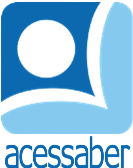 PROF:_______________________________________TURMA:___________NOME:________________________________________________________ATIVIDADE SISTEMA MONETÁRIOObserve a o anúncio e responda as questões abaixo: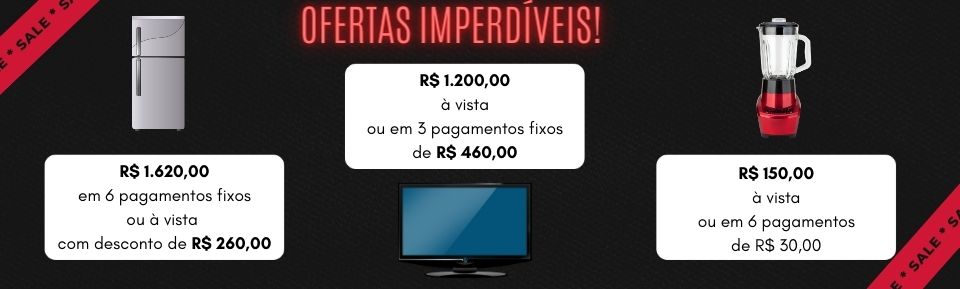 Qual será o valor total da televisão se o pagamento for parcelado?R: Bernardo comprou uma televisão a prazo. Quanto ele economizaria se tivesse comprado à vista?R: Melissa comprou uma televisão e uma geladeira. Sabendo que ela pagou à vista, quanto ela gastou?R: José comprou uma geladeira à vista. Quanto ele pagou?R: Artur comprou uma televisão e um liquidificador à vista. Quanto ele gastou?R: Vinicius comprou uma geladeira em 6 prestações. Qual foi o valor de cada prestação?R: É mais vantajoso comprar a geladeira à vista ou parcelada? Justifique sua resposta.R: Mariano comprou um liquidificador e pagou o valor exato em dinheiro, usando a menor quantidade de cédulas possível. Que cédulas ele usou?R: 